DIRECTORSNICK BRUNO, PRESIDENT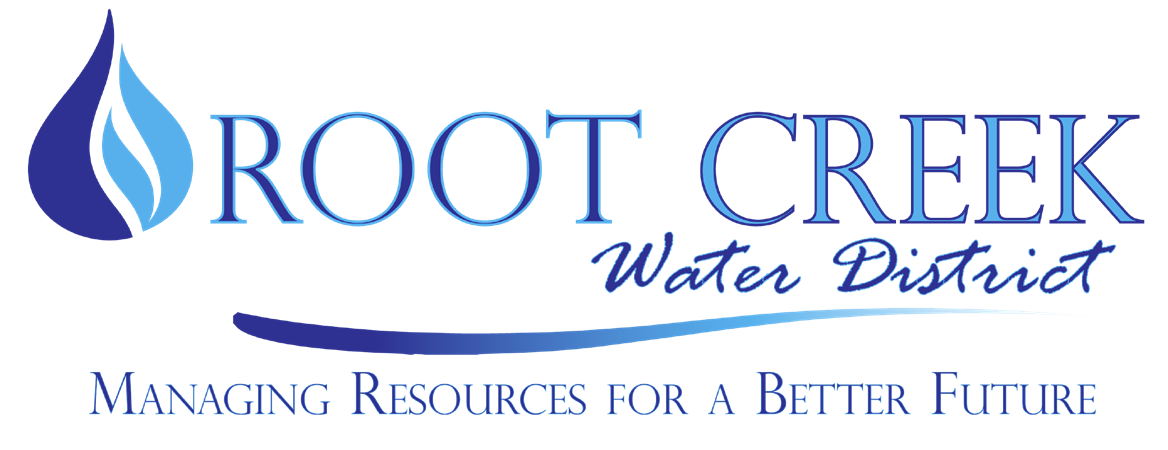 JEFFREY D. COULTHARD, Vice PresidentShannon Simonian, TreasurerERIC BREAMMATT CERNIGLIA   Mike DelaGuerraHenk GriffinJULIA D. Stornetta, GENERAL MANAGER/secretary MIKE CUTTONE, Assistant treasurer BRIAN EHLERS, DISTRICT ENGINEER LAUREN D. LAYNE, LEGAL COUNSELREGULAR MEETING OF THEROOT CREEK WATER DISTRICT GROUNDWATER SUSTAINABILITY AGENCYAGENDAwill be held onMonday, June 10, 202411:00 a.m.(or immediately following the Root Creek Board of Directors meeting)at the Lodge at Riverstone 370 Lodge RoadMadera, CA 93638CALL TO ORDER ADDITIONS TO THE AGENDA(The Board may add an item to the agenda if, upon a two-thirds vote, the Board finds that there is a need for immediate action on the matter and the need came to the attention of the District after the posting of this Agenda).PUBLIC COMMENTMembers of the public may address the Board on any matter related to the District that is not included on the Agenda. Comments are limited to five (5) minutes per person.POTENTIAL CONFLICT(S) OF INTEREST(Any Board member who has a potential conflict of interest may now identify the item and recuse himself or herself from discussing and voting on the matter).MINUTES Review and consider action to accept the minutes from the meeting on March 11, 2024.CORRESPONDENCE(Members of the Board or Staff may provide comment on any timely matter related to the District that is not included on the agenda).STAFF REPORTMadera Subbasin GSPs 5-year update timeline/schedule, report of staff activitiesOther items as neededADJOURN